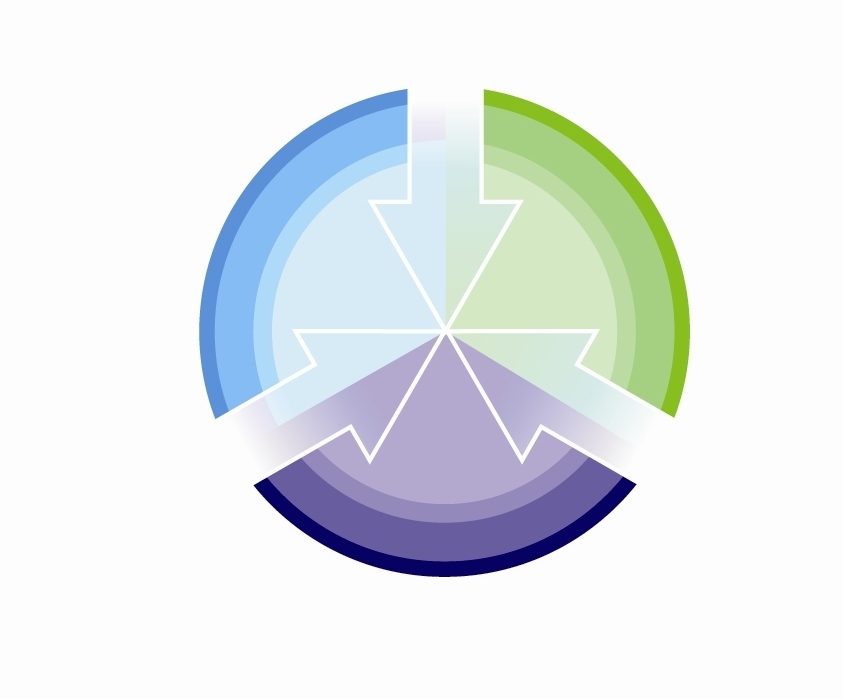 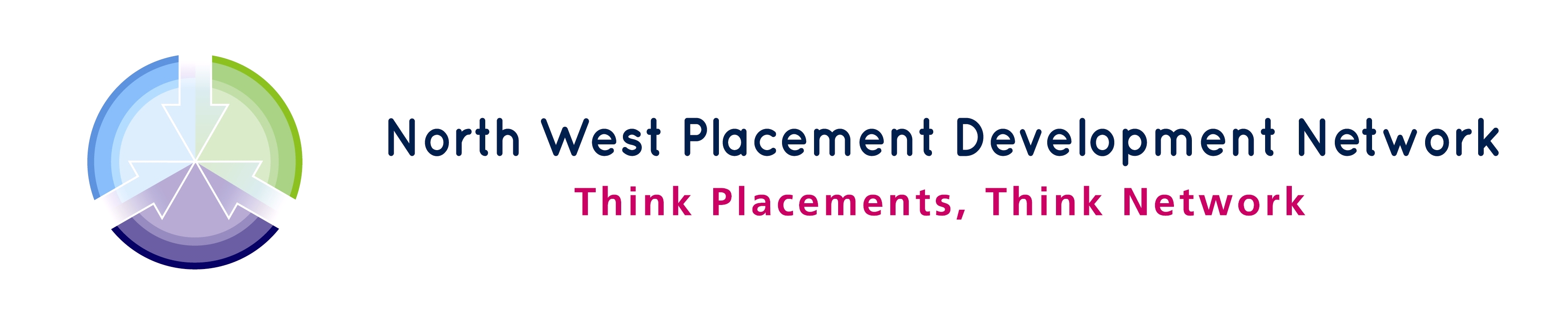 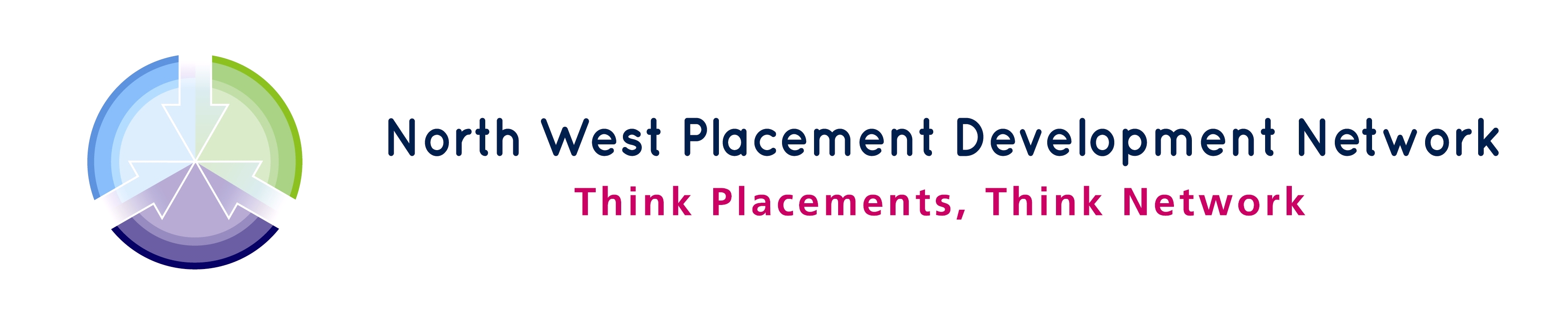 PLACEMENT DEVELOPMENT TOOLTO ASSESS THE INTER PROFESSIONAL LEARNING OPPORTUNITIES WITHIN A HEALTH CARE ENVIRONMENT Patient JourneyConsider the journey a patient would follow within your practice placement area. The patient journey will be from when the patient starts to access your service until completion.  The history and future care/support needs of the patient will need to be taken into account. Use the patient journey through the health care system as a way of looking at the different services involved. Consider how health care delivery will change in the future and what key initiatives / changes are occurring at present on a national and local level and how these will impact on the individual services and the future health care delivery.Practice Placement ProfileThese are guidelines and are not meant to restrict practice or be used for grading purposes.    Patient Journey Case Study can be utilised for collecting evidence of all of the above and linked to learning outcomes and clinical skills.HUB AND SPOKE MODELSPOKES OUTSIDE OF THE HUBPATIENT JOURNEY CASE STUDY CAN BE UTILISED TO SUPPORT THE HUB AND SPOKE MODEL.Contact details and length of spokes to be included in telephone directory.Copy of patient journey hub and spoke to be left within Placement PortfolioPlease note, this is an example of the spoke opportunities as this can be adapted to the learners and the learning outcomes at the initial meeting with the Mentor/Educator.Directory for placement spoke visits linked to the Patient JourneyDirectory to be continued in conjunction with Patient Journey Tool with learners in practice and copy left within placement profileNB Learners on placements with Allied Health Professionals may only be able to complete shadow experience or short visitProfession - Check ListName of Placement:  NWPDN Cheshire & Merseyside TeamPDM/PDL: Jennifer Yates Placement ID Number:                                 PLSS Number (if applicable):Placement Development ChecklistI have received all of the above information (to be signed at final audit meeting)Placement manager name:  Yvonne ThomsonPlacement manager signature:............................................Date…….../........./........PDM/PDL signature: …………………………………………………………Date:..……/…....…/…..…NWPDN use only  –                         Formal Placement Development Handover Date: 16/10/15Formal Placement Development HandoverINTRODUCTION TO PLACEMENT DEVELOPMENT TOOLKIT CONTENTSPRACTICE PLACEMENT PROFILEPATIENT JOURNEY TOOLHUB AND  SPOKE MODELDIRECTORY FOR SPOKE VISITSPROFESSION CHECK LISTPLACEMENT DEVELOPMENT CHECKLISTPLACEMENT DEVELOPMENT FORMAL HANDOVER SHEETPoints to consider as a placement provider:-Points to consider as a placement provider:-Use a holistic approach when analysing the patient journeyWhat services are involved What professionals are involved (multi professional) or work within those services.How do the members of the multi professional team work as oneHow effective is this for quality of patient care and experience.What key drivers are behind this inter professional approach to working and learning together. Consider services both in and outside of the NHS (Independent and Voluntary sector) What governance initiatives are in place within your  service  Evidence Based PracticeClinical Governance (Measuring the quality) What local policy and procedures need to be followedPatient experienceNational and local initiatives / changes that impact on the future of the services that you have identified in the patient journey.DOH Guidance and recommendations CQC and other regulators Guidance and recommendations from professional body. (New Standards and recent publications)NHS ReformsNICE GuidelinesThis tool is to be utilised in partnership with the organisation to ensure all relevant information is explored and capturedThis tool is to be utilised in partnership with the organisation to ensure all relevant information is explored and capturedPlacement DescriptionThe NWPDN supports the provision of quality placements for healthcare students across all professions enhancing healthcare learning experiences, to deliver excellence, choice and breadth beyond traditional boundaries. Working collaboratively with local HEIs, PEFs & Placement areas through quality monitoring & assurance.Patient GroupHealthcare students Nursing, Midwifery, AHP, medical students,Care Provision OfferedSupport Northwest HEIs in the provision of quality placements for all Healthcare professions. In accordance with HENW operational plan for education.Working Patterns (to include agile working if applicable)Monday – Friday 08:00-16:00 (flexible working if required between 0700 – 1900) Accessibility  Train & bus route within walking distance, lifts, disabled access, car parkingClinical and non clinical skills and activitiesOrganisational, Communication, Facilitation, Data collection & Analysis, Minute taking, Time management, CPD, Mediation, Diplomacy, Leadership, Autonomous practice, Negotiation skills, Competency in clinical skills, Report writing, Scoping. Working across health and social care these skills are utilised across muti-professional & organisational boundariesPartnerships: Who the organisation works  with to support service deliveryHigher Education Institutions, Practice Education Facilitators, Health Education England Northwest, Work Based Education Faciliators, Skills Academy, learners, Private, Voluntary and Independent Organisations, Clinical Commissioning Groups, Primary Care, schools and colleges, local authority, NHS Trusts, PHE and Local Authorities.Opportunities applicable to all health and social care learners Descriptor CommunicationVerbal - telephone conversations, facilitation of meetings, membership of meetings, presentations.Written - hand written communication, email, presentations, and documentation.Administration - IT skills, filing, diary management, negotiation skills, political awareness when communicating, listening skills, body language, emotional intelligence, diplomacy, conflict resolution, challenging conversations, self awareness, reflective practitioners, team working and communicationOther -Professional relationships (i.e. Multi Disciplinary Team)Cross boundary/profession/organisational working. The NWPDN has a range of healthcare professionals working together with placement providers, PEFs & HEIs across all nursing & AHPs. The learner will learn how cross boundary, collaborative, multi-organisational working maintains the current placement circuit and shows where development is required. Additionally the students will learn how this impacts on the learning experience of all healthcare learners.Knowledge and skills that can be achieved Knowledge - Understanding of links between placement and practice. Develop understanding of Educational Frameworks. Develop a level of understanding about professions outside their own profession.Skills - Time management, Organisational skills, development of communication skills, collaborative working skills, innovation. Improved understanding of the essentials skills cluster and HCPC standards and skills in relation to the learning environment. Learning how having good clinical skills aids in the assessment of placement areas in turn developing their cognitive skills.Raising concerns and safeguardingPolicy and procedure. Mandatory training. In addition to local polices and procedures both within the placement area and placement areas that are being audited & assessed. Raising concerns.  Establish and maintain a safe practice environmentAdhere to local policies regarding safe practice & risk assessment. Additionally through the assessment of placement areas how these policies are applied in various settings. The application of HEI learning outcomes to the placement area during assessment ensuring the potential placement area is suitable for a learners learning  and development.Assure quality of practiceQuality assessment through the utilisation of toolkit, audit document, data collection and quality monitoring through governing bodies/organisations. CQC and governing bodiesPublic Health:-understanding public healthwider determinants of healthhealth improvementhealth protectionhealthcare public healthhealth wellbeing and independencelifecourseUsing knowledge surrounding the Public Health agenda, 5year forward plan, DoH public health priorities. Development of the community sector planning for the future as healthcare expands further in to the community. Developing own knowledge of public health agenda and how this applies to the deliver of health and social care.Leadership skills and knowledge within your placement area and provide examplesOrganisation & facilitation of meetings. Sharing of knowledge and best practice. Collaborative engagement with key stakeholders. For the future development of the learning environment and practice element of HEI curriculums. Building relationships and partnerships. Leadership through placement development. Reflective practiceAdditional InformationWhilst spending time with the Cheshire and Merseyside Team there will also be opportunities to spoke out to local organisations and Primary Care.  A hub and spoke approach will  be utilised to support the learning outcomes and interests the learner requires and will be discussed at the initial assessmentLearner information i.e. what type of learner would be able to access this placement area?All Nursing and AHP professions, placement area multi-disciplinary years 2 & 3, Cadets, Training Assistant Practitioners, Work experienceDirectory informationDirectory informationDetails of opportunities available within placementDetails of opportunities available within placementDetails of opportunities available within placementDetails of opportunities available within placementDetails of opportunities available within placementService/centre/ professionalContact name and number / PLSS numberShadow experience (with other health care professional)Spoke Short VisitLength of time offeredTraining SessionLength of time offeredYes/NoYes/NoYes/NoYes/NoYes/NoYes/NoYes/NoYes/NoYes/NoYes/NoYes/NoYes/NoYes/NoYes/NoProfession within Placement AreaNumber of mentors/ educators Number of mentors/ educators LEARNERSdiscussed with placement area and agreed suitability for :-(please tick whether hub or spoke or both)LEARNERSdiscussed with placement area and agreed suitability for :-(please tick whether hub or spoke or both)LEARNERSdiscussed with placement area and agreed suitability for :-(please tick whether hub or spoke or both)LEARNERSdiscussed with placement area and agreed suitability for :-(please tick whether hub or spoke or both)LEARNERSdiscussed with placement area and agreed suitability for :-(please tick whether hub or spoke or both)HubSpokeHub/ SpokeCommentsCommentsNursing and MidwiferyNursing and MidwiferyNursing and MidwiferyNursing and MidwiferyNursing and MidwiferyNursing and MidwiferyNursing and MidwiferyNursing and MidwiferySign off mentorsAdult 11√Child√Learning Disability√Mental Health√Midwifery√Integrated programmesIntegrated programmesIntegrated programmesIntegrated programmesIntegrated programmesIntegrated programmesIntegrated programmesIntegrated programmesLearning Disability with Child √Learning Disability and Social Work√Allied Health ProfessionalsAllied Health ProfessionalsAllied Health ProfessionalsAllied Health ProfessionalsAllied Health ProfessionalsAllied Health ProfessionalsAllied Health ProfessionalsAllied Health ProfessionalsClinical Psychology√Dental Therapy√Dietetics√Improved Access to Psychological Therapies√Occupational Therapy√Operating Department  Practitioners√Orthoptics√Paramedics√Pharmacy√Physiotherapy√Podiatry√Prosthetics and Orthotics√Radiography√therapeutic√diagnostic√SaLT√Social Work√Sonography√Undergraduate  medicine √Health Care Science (HCS)Health Care Science (HCS)Health Care Science (HCS)Health Care Science (HCS)Health Care Science (HCS)Health Care Science (HCS)Health Care Science (HCS)Health Care Science (HCS)Physiological Science - Cardiac Physiology √Physiological Science - Respiratory and Sleep Physiology √Physiological Science - Respiratory Physiology √Neurosensory  Sciences - Audiology                           √Neurosensory  Sciences - Neurophysiology√Neurosensory  Sciences – Ophthalmic & Vision Sciences√Life Science -  Blood Diagnostics√Life Science -  Infection Diagnostics√Life Science -  Tissue & Cellular Diagnostics√Life Science - Genetics Technology√Community Specialist PractitionersCommunity Specialist PractitionersCommunity Specialist PractitionersCommunity Specialist PractitionersCommunity Specialist PractitionersCommunity Specialist PractitionersCommunity Specialist PractitionersCommunity Specialist PractitionersHealth Visiting√School Nurses√District Nurses√Practice Nurses√Other ProgrammesOther ProgrammesOther ProgrammesOther ProgrammesOther ProgrammesOther ProgrammesOther ProgrammesOther ProgrammesAdvanced Practitioners√Trainee Assistant Practitioners√Cadets√Work Experience√Trainee Assistant Practitioners (TAPS) - Work Based Education Facilitator (WBEF) network Trainee Assistant Practitioners (TAPS) - Work Based Education Facilitator (WBEF) network Trainee Assistant Practitioners (TAPS) - Work Based Education Facilitator (WBEF) network Trainee Assistant Practitioners (TAPS) - Work Based Education Facilitator (WBEF) network Trainee Assistant Practitioners (TAPS) - Work Based Education Facilitator (WBEF) network Trainee Assistant Practitioners (TAPS) - Work Based Education Facilitator (WBEF) network Trainee Assistant Practitioners (TAPS) - Work Based Education Facilitator (WBEF) network Trainee Assistant Practitioners (TAPS) - Work Based Education Facilitator (WBEF) network WBEFnetwork@UHSM.NHS.UKWBEFnetwork@UHSM.NHS.UKWBEFnetwork@UHSM.NHS.UKWBEFnetwork@UHSM.NHS.UKWBEFnetwork@UHSM.NHS.UKWBEFnetwork@UHSM.NHS.UKDiscussed  yes/noOutcomeCadets – Health and Social Care – Skills for Health Academy North WestCadets – Health and Social Care – Skills for Health Academy North WestCadets – Health and Social Care – Skills for Health Academy North WestCadets – Health and Social Care – Skills for Health Academy North WestCadets – Health and Social Care – Skills for Health Academy North WestCadets – Health and Social Care – Skills for Health Academy North WestCadets – Health and Social Care – Skills for Health Academy North WestCadets – Health and Social Care – Skills for Health Academy North WestJudith JonesCadet Development Lead Cheshire and MerseysideSkills for Health Academy North WestDirect Dial: 0151 482 5579Mobile: 07899060961Judith.jones@skillsforhealth.org.ukJudith JonesCadet Development Lead Cheshire and MerseysideSkills for Health Academy North WestDirect Dial: 0151 482 5579Mobile: 07899060961Judith.jones@skillsforhealth.org.ukJudith JonesCadet Development Lead Cheshire and MerseysideSkills for Health Academy North WestDirect Dial: 0151 482 5579Mobile: 07899060961Judith.jones@skillsforhealth.org.ukCatherine FergusonCadet Development Lead Greater ManchesterMobile: 07825 522721 Direct Line: 0161 266 2389Catherine.ferguson@skillsforhealth.org.ukCatherine FergusonCadet Development Lead Greater ManchesterMobile: 07825 522721 Direct Line: 0161 266 2389Catherine.ferguson@skillsforhealth.org.ukCatherine FergusonCadet Development Lead Greater ManchesterMobile: 07825 522721 Direct Line: 0161 266 2389Catherine.ferguson@skillsforhealth.org.ukDiscussed  yes/noOutcomePDMPDMPDMPDMPDMPDMDATEDATEName:  Jennifer YatesName:  Jennifer YatesName:  Jennifer YatesName:  Jennifer YatesName:  Jennifer YatesName:  Jennifer YatesSignature:Signature:Signature:Signature:Signature:Signature:Quality Learning EnvironmentDate completedInformation given:Sent by emailorDiscussedPDM/PDLInitialsDate of latest CQC/OFSTED/NHS England Inspection:..…/……/……Outcome of latest CQC/OFSTED/NHS England inspection:………………………………………………….……………………………..…………………………………Placement Information Pack GivenNWPDN Tool kit completed and Placement Portfolio commencedDate Essential Reading List givenInsurance and indemnity guidelines discussed. (Cover needed in relation to learners and clinical negligence).Insurance & guidelines sheet issued.(NON NHS)NumberStart date(s)PDM/PDL InitialsNumber of Staff Applying for CPD Mentorship (MSLAP)1NumberDate ReferredPDM/PDL InitialsNumber of Staff referred for Mentor Update2Number of Staff referred for SLiP Training/suitably prepared/mentor mappingKey PersonnelDate completedInformation given:Sent by emailorDiscussedPDM/PDLInitialsPEF Informed of developmentLink Lecturer informed of developmentMulti professional Educational AuditDate completedInformation given:Sent by emailorDiscussedPDM/PDLInitialsAgreed date of Multi professional Educational Audit meeting ……/………/…………….Multi professional Educational Audit signed off for Formative Placement until MSLAP course commenced (if appropriate) ……/………/…………….Multi professional Educational Audit signed off……/………/……………. OtherDate completedInformation given:Sent by emailorDiscussedPDM/PDLInitialsCumbria & Lancashire onlyHealthcare partnership Agreement  (UoC non NHS)Any additional information:Placement Details Placement Contact DetailsName:  NWPDN  Cheshire & Merseyside TeamAddress:  Regatta Place                   Summers Road                  LiverpoolPostcode:  L3 4BLNHS/ NON NHS (please delete as required)Contact Name:  Yvonne ThomsonTel No: 0151 285 4566Email:  Yvonne.thomson@uhsm.nhs.ukPDM detailsPEF detailsName: Jennifer YatesTelephone number:  0151 285 4549 Email:  Jennifer.yates1@uhsm.nhs.ukName:Telephone number:Email:Link Lecturer details UniversityName: Cathy FletcherTelephone number: 0151 794 5908Email: c.fletcher@liv.ac.uk Professions to be allocatedHub:Spoke:  Adult ( view to expand across all professions)MentorshipMSLAP details:SLiP/suitably prepared details:Mentor update details:Other Networks ReferredDate Audit Completed:Date of Handover Name and designation of person sent to